 Actividad 1: Descompone el siguiente número de 8 maneras en forma de suma. Guíate por el ejemplo. 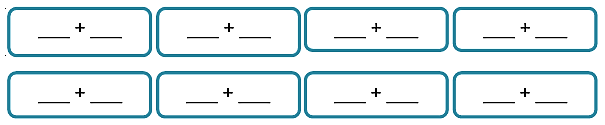 Descompone los siguientes números de manera aditiva (suma). Guíate por el ejemplo: 34 = _______________		d) 79 = _________________  21 = _______________		e) 92 = _________________64 = _______________		f) 56 = _________________Actividad 2: El viento cortó los hilos de los volantines de Sofía y Felipe. Busca cuál es el volantín de cada niño sabiendo que el volantín tiene una adición cuyo resultado es el mismo que aparece en la polera de cada niño. Píntalos y únelos de la mano de cada niño. 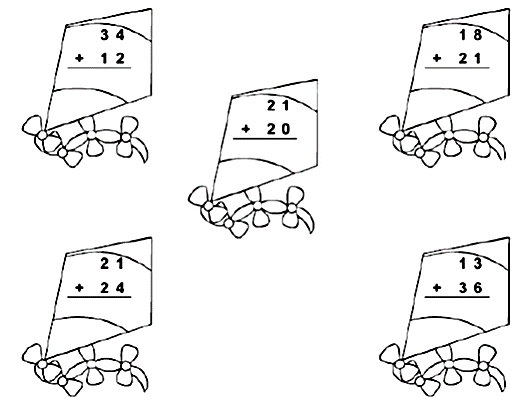 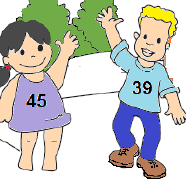 Calcula las sustracciones (restar) y escribe los resultados.                                                                                              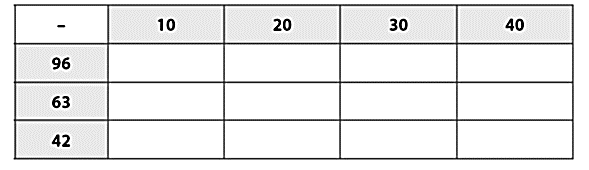 ¡¡Desafío!!¡ Será adición o sustracción?  Lee lo que dice cada niño y resuelve.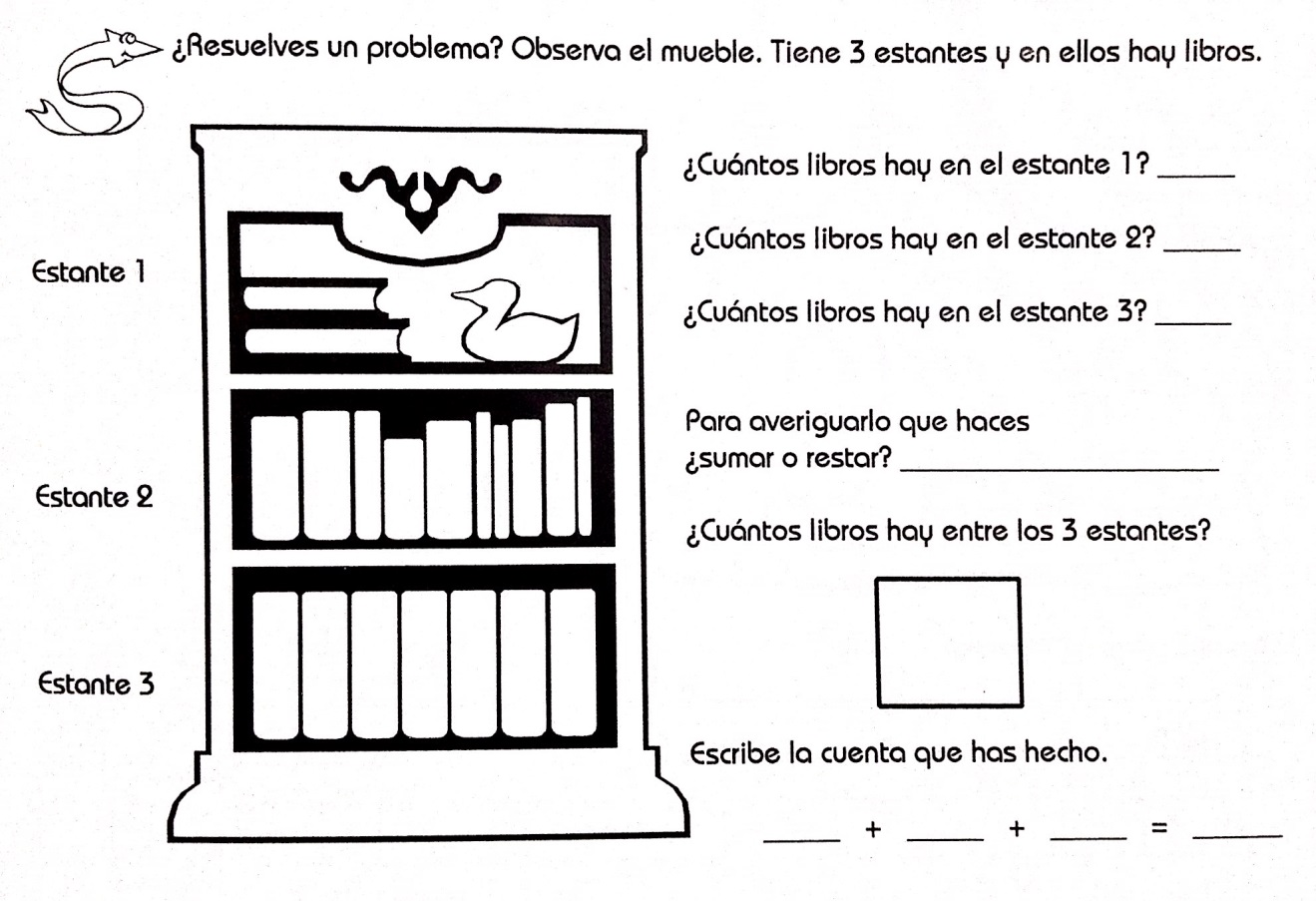 SEMANA N°: 5ASIGNATURA:	 Educación Matemática ASIGNATURA:	 Educación Matemática GUÍA DE APRENDIZAJE (clase 10)Profesor(a): María López CGUÍA DE APRENDIZAJE (clase 10)Profesor(a): María López CGUÍA DE APRENDIZAJE (clase 10)Profesor(a): María López CNombre Estudiante:Nombre Estudiante:Curso: 2º Básico Unidad: 1Unidad: 1Unidad: 1Objetivo de Aprendizaje: OA5: Componer y descomponer números del 0 al 20 de manera aditiva de forma concreta, pictórica y simbólica.OA9: Demostrar que comprende la adición y la sustracción en el ámbito del 0 al 100:› usando un lenguaje cotidiano y matemático para describir acciones desde su propia experiencia. › resolviendo problemas con una variedad de representaciones concretas y pictóricas…Objetivo de Aprendizaje: OA5: Componer y descomponer números del 0 al 20 de manera aditiva de forma concreta, pictórica y simbólica.OA9: Demostrar que comprende la adición y la sustracción en el ámbito del 0 al 100:› usando un lenguaje cotidiano y matemático para describir acciones desde su propia experiencia. › resolviendo problemas con una variedad de representaciones concretas y pictóricas…Objetivo de Aprendizaje: OA5: Componer y descomponer números del 0 al 20 de manera aditiva de forma concreta, pictórica y simbólica.OA9: Demostrar que comprende la adición y la sustracción en el ámbito del 0 al 100:› usando un lenguaje cotidiano y matemático para describir acciones desde su propia experiencia. › resolviendo problemas con una variedad de representaciones concretas y pictóricas…Recursos de aprendizaje a utilizar: Guía de aprendizajeRecursos de aprendizaje a utilizar: Guía de aprendizajeRecursos de aprendizaje a utilizar: Guía de aprendizajeInstrucciones: En la primera actividad el estudiante debe descomponer un número determinado de forma aditiva, puede ayudarse con material concreto (botones, lápices, porotos, etc ) para realizar cada descomposición.  En la segunda actividad debe resolver adiciones y sustracciones y finalmente leer un problema, analizarlo y completar la información que se pide. Instrucciones: En la primera actividad el estudiante debe descomponer un número determinado de forma aditiva, puede ayudarse con material concreto (botones, lápices, porotos, etc ) para realizar cada descomposición.  En la segunda actividad debe resolver adiciones y sustracciones y finalmente leer un problema, analizarlo y completar la información que se pide. Instrucciones: En la primera actividad el estudiante debe descomponer un número determinado de forma aditiva, puede ayudarse con material concreto (botones, lápices, porotos, etc ) para realizar cada descomposición.  En la segunda actividad debe resolver adiciones y sustracciones y finalmente leer un problema, analizarlo y completar la información que se pide. 